The City SchoolSummer VicationSubject GeographyClass  8Resource WorksheetName: __________________              Sec: _______                          Date: _______________Social and Economic development are interrelatedi. Draw a flow chart showing the relationship between the both;  ii. Why do countries want to develop? ______________________________________________________________________________________________________________________________________________________________________________________________________________________________________________________________________________________________________________________________________________________________________________________________________Q2. a. Explain Saudi Arabia’s Third development Plan. ____________________________________________________________________________________________________________________________________________________________________________________________________________________________________________________________________________________________________________________________________________________________________________________________________________________________________________________________________________________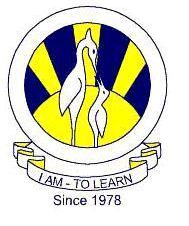 